STORM SOCCER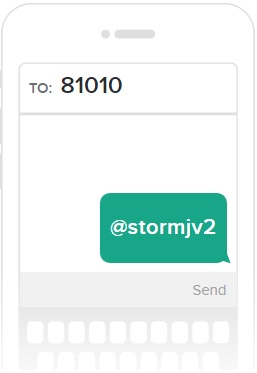 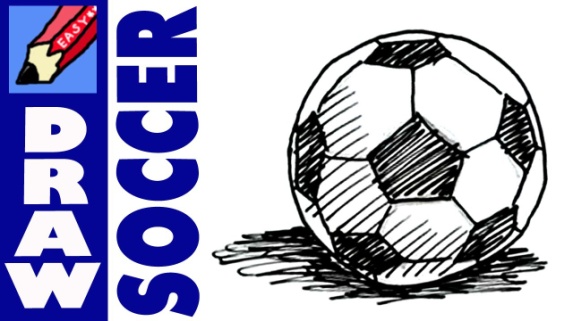 Girls JV2Coach: Tori Sharpetori.sharpe@vansd.orgWEBPAGE: http://skyviewstormgirlssoccer.weebly.com/ Skyview Soccer Parents and Players,I hope you have been enjoying the last few days of summer vacation, and are ready for the school year to begin! I was happy to see so many eager faces at tryouts and I’m excited to work with such dedicated athletes! Usually the first question parents ask is, “Who is the coach?”I’m a teacher here at Skyview, and will be teaching 10th and 11th grade English. This is my second year teaching at Skyview, and I spent the five years before that with my husband Kyle teaching English in Japan, snowboarding, playing futsal, hiking, drawing, and learning about other cultures. My roots run deep with Skyview, and I want you to know that I care deeply about the school and am fully committed to helping each student be successful in both athletics and academics. I was a part of the first freshman class in 97/98 and the first full graduating class in 2001. During my four years at Skyview, I played soccer and wrestled on Varsity. I also threw shot and discuss in track. After graduating from Washington State University in 2005, I returned to Skyview as a substitute teacher and Head Girls Wrestling Coach for the next four years. I have learned a lot during my coaching experience, and hope to learn more during this year.Although this will be my second season coaching girls soccer, I have been a competitive soccer player since the ripe old age of five. During my twenty-seven years of playing, I have found that I can attribute much of my success to coaches who cared about my personal growth as both a player and human being. I hope to take the tremendous potential, talent, and obvious work-ethic of these young women, and help them rise above their wildest expectations.  In order to do so, I have four goals for this season:Let the kids have fun!Develop a sense of responsibility and teamwork within the team.Further develop basic soccer concepts and skills.Make friends!On the next page, you will find important information pertaining to the season. Please feel free to contact me with any questions or concerns! Sincerely,Tori SharpeCOACHING PHILOSOPHY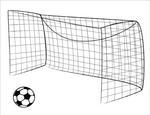 I believe each athlete will reach their fullest potential through integrity, trust, excellence leadership, and love. Each player is an essential part of the team, and it is my responsibility to nurture this understanding toward building the strongest team possible.Integrity The team before the self. Being selfless during play, not seeking individual notoriety. Having the motivation to play and giving your best physically and mentally, every single day in order to achieve greatness.  Holding yourself accountable, not taking shortcuts in academics or practice. Thinking about how your actions affect others. Trust Fulfilling all commitments in school, soccer, and life. Arriving at practice and games ready to play, and communicating with others both on and off the field in a positive manner. Supporting others and your school both on and off the field.Excellence Being focused and doing all things at 100%: school, home, and on the field. Mental focus: leaving your “stuff” off the field so you can enjoy the game. Goal setting: creating measurable short-term and long-term goals throughout the season.Leadership Be a person who helps find the best in others. These people help others recognize their full potential. Student-athlete means academics first. Represent your school & continue to improve your skills. Push yourself and others in a positive way. Recognize there is positive and negative leadership, and you have the power to choose which kind of leader you’ll be.Love An atmosphere of love is one where each athlete can trust any player anywhere.Love yourself. 		Each day find 2 areas of awesome for each area of awful.Love your team. 	Check in to see how everyone is doing at all times.Love the game.  	Have fun doing what you love.TEAM GOALS FOR THE SEASONLove the game & fun! I believe a love for the game is essential in a player’s growth. This does not mean we will be goofing off. No one likes to lose, and it’s not fun when you do. But, we will see each loss as an opportunity to become better players and better people. Develop a sense of responsibility and teamwork within the team. I will ask the players to take responsibility for themselves and their teammates for being at practice and games 100% ready to go every time.  Teamwork is critical in supporting teammates and learning how to work with others. We should all want everyone on the team to become stronger, more capable players. Further develop basic soccer concepts and skills. Most players on the team hope to improve in order play at the highest skill level, therefore, we will be working on improving technical and tactical concepts for each position. The players will also be working on improving their physical and mental strength and fitness.Make friends! I encourage bonding between players, coaches, and families.EXPECTATIONS for PLAYERS Please…Pass all classes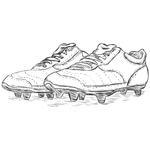 Play with intent and strive for nothing but the best.Have a desire for improvement, making all practices meaningful.Communicate with me as well as the team.Play intensely, but fair, never intentionally injuring another player.Respect ALL players, adults, and staff inside and outside the school and the season.Be fully prepared with all equipment and on time to every practice and game.Show positive leadership.Abstain from partaking in any behavior that violates school and community rules.Conduct yourself in an appropriate manner, as each individual is a reflection of her team.Be completely dedicated to your team and the program.EXPECTATIONS for PARENTS Please…Have fun!Have realistic expectations for your child. My job is to place a child where she can best succeed and help the team as well as learn and have fun.Support your child. Cheer them on and have a good time.Don’t be late.Let the coaches coach. This is your time to sit back and be a cheerleader for the team and your child. If you’d like to help in another way, let me know.Support the staff. We are going to be together for the entire season! We are all working toward the same goal. Be positive! Don’t argue or make negative comments to other parents, coaches, or officials. Especially in front of the players.Use positive communication with me. I can be reached through email/school phone. I’ll discuss concerns regarding: your child only, suggestions to help the program, volunteering. I will not discuss strategic/tactical decisions, team selection, another child.EXPECTATIONS for COACH SHARPEI will help kids have fun.I will treat your child with fairness, firmness, and respect.I will be to games and practices on time and prepared to coach.I will never degrade your child.I will praise good intense play.I will not allow players to pick on their teammates.I will teach basic soccer concepts and not emphasize the need to win at all costs. However, I will teach that it’s better to win through hard work.I will keep you informed about all issues/updated information as soon as I am given it.I will continue to grow, develop, and reeducate myself throughout the season.I will look learn more about myself and my ability through working with your child.I will have fun.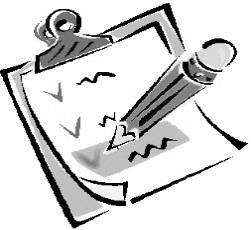 STUDENT-athleteEvery player is a STUDENT-athlete because they are students first and athletes second. Being a part of an extracurricular athletic team is a privilege, and I expect my players know the consequences of underachievement in school. Poor academic performance will result in loss of playing time. There are no exceptions. Integrity: team before the self includes academics. If you are not performing academically, you are not playing, therefore hurting your team. ATTENDANCEIn order for a team to run an effective practice, all members must be present. The only absenteeism or tardiness that will be excused is on that falls in the category of “unavoidable circumstances”. In the event that this situation arises, I must be notified before the day of practice that a player will not be there, otherwise the absence or tardy will be unexcused. Upon return, a player must bring a signed note that excuses them from that practice. All players must be on time and ready to go, every practice. Failure to do so will result in team sprints.Absenteeism will result in game suspension, and if consistent, suspension from the team. Tardiness will result in reduced play, and eventual suspension.PRACTICE TIMES2:35 – 4. / Includes ball time & team meeting time. Students will be finished promptly at 4:00.  INJURIESWhen a sports injury occurs, it’s imperative to quickly seek proper treatment. To ensure the best possible recovery, athletes, coaches, and parents must follow safe guidelines for returning to the game. An athlete must be cleared by a physician licensed to perform physical examinations as outlined in WIAA rule 17.11.0. If a student is injured, they should still participate in practice by showing up on time every day to each practice. TRANSPORTATIONOne-way busses will be provided TO each school within the county limits. Two-way busses will be provided TO and FROM each school outside the county limits.PLAYING TIME / POSITION ASSIGNMENTS I consider Skyview JV2 Soccer a learning division.  Therefore, all players will have significant playing time, and possibly in new positions. Position placement and field time is a coaching decision, which I would love to talk about with a parent or child at any time. I am also aware that there will be skill level differences on the team, and will do my best to accommodate. UNIFORMSEach student will be issued a uniform that they will need to take care of. They cannot wear these uniforms outside of actual game play unless otherwise asked to. Each family is responsible for purchasing 1 pair of solid white socks and 1 pair of solid navy socks. Socks may have one small emblem on the front. For example, Nike Swoosh, no lines on top. 